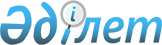 О признании утратившими силу некоторых постановлений акимата Сарысуского районаПостановление акимата Сарысуского района Жамбылской области от 1 марта 2017 года № 29. Зарегистрировано Департаментом юстиции Жамбылской области 17 марта 2017 года № 3358      Примечание РЦПИ.

      В тексте документа сохранена пунктуация и орфография оригинала.

      В соответствии с пунктом 8 статьи 37 Закона Республики Казахстан от 23 января 2001 года "О местном государственном управлении и самоуправлении в Республике Казахстан" акимат района ПОСТАНОВЛЯЕТ:

      1. Признать утратившими силу некоторые постановления акимата Сарысуского района согласно приложению к настоящему постановлению.

      2. Контроль за исполнением настоящего постановления возложить на руководителя аппарата акима района Ж. Жарыкбасова.

      3. Настоящее постановление вступает в силу со дня государственной регистрации в органах юстиции и вводится в действие по истечении десяти календарных дней после дня его первого официального опубликования.

 Перечень постановлений акимата Сарысуского района признанных утратившими силу:      1. Постановление акимата Сарысуского района от 16 января 2015 года № 1 "Об утверждении Положения коммунального государственного учреждения "Аппарат акима Сарысуского района Жамбылской области" (зарегистрировано в Реестре государственной регистрации нормативных правовых актов за № 2498 от 5 февраля 2015 года, опубликовано 21 февраля 2015 года в районной газете "Сарысу" № 15-16);

      2. Постановление акимата Сарысуского района от 24 февраля 2015 года № 48 "Об утверждении Положения коммунального государственного учреждения "Отдел физической култьуры и спорта акимата Сарысуского района" (зарегистрировано в Реестре государственной регистрации нормативных правовых актов за № 2582 от 18 марта 2015 года, опубликовано 23 мая 2015 года в районной газете "Сарысу" № 54);

      3. Постановление акимата Сарысуского района от 26 мая 2015 года № 127 "Об утверждении Положения коммунального государственного учреждения "Отдел ветеринарии акимата Сарысуского района" (зарегистрировано в Реестре государственной регистрации нормативных правовых актов за № 2690 от 3 июля 2015 года, опубликовано 25 июля 2015 года в районной газете "Сарысу" № 77-78).


					© 2012. РГП на ПХВ «Институт законодательства и правовой информации Республики Казахстан» Министерства юстиции Республики Казахстан
				
      Аким района

Б. Нарбаев
Приложение к постановлению
акимата Сарысуского района
от 1 февраля 2017 года № 29